	บันทึกข้อความ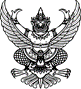 ส่วนงาน คณะมนุษยศาสตร์ (หลักสูตรจิตวิทยาการปรึกษา ภาควิชาจิตวิทยา โทร.43232 ต่อ 103)                       ที่ อว 8393(10).3/    	                 วันที่             ธันวาคม  2566                       	4เรื่อง  ขอส่งใบสำคัญรับเงิน/ใบเสร็จรับเงินเพื่อรายงานโครงการสัมมนาก้าวผ่านสู่โลกอาชีพ		                                                                                                                                                   เรียน  หัวหน้างานการเงิน การคลังและพัสดุ		ตามที่ หลักสูตรวิทยาศาสตรมหาบัณฑิต สาขาวิชาจิตวิทยาการปรึกษา ได้เบิกเงินโครงการสัมมนาก้าวผ่านสู่โลกอาชีพ จากเงินงบประมาณรายได้หมวดอุดหนุนทั่วไป ประจำปี 2567 จำนวนเงิน 55,000 บาทนั้น บัดนี้การดำเนินการโครงการได้เสร็จสิ้นแล้ว หลักสูตรฯ มีความประสงค์ขอส่งใบสำคัญรับเงิน/ใบเสร็จรับเงิน จำนวน 6 ฉบับ รายละเอียดดังนี้		1. ใบสำคัญรับเงิน/ใบเสร็จรับเงิน	  จำนวน	               	55,000.00  บาท   		2. เงินสด			  จำนวน	             	        0.00  บาท   	 		จึงเรียนมาเพื่อโปรดพิจารณาดำเนินการต่อไปด้วย จักขอบคุณยิ่ง      (ผู้ช่วยศาสตราจารย์ ดร.ธีรวรรณ  ธีระพงษ์)     ผู้รับผิดชอบโครงการ     (ผู้ช่วยศาสตราจารย์ ดร.วีรวรรณ วงศ์ปิ่นเพ็ชร์)     หัวหน้าภาควิชาจิตวิทยา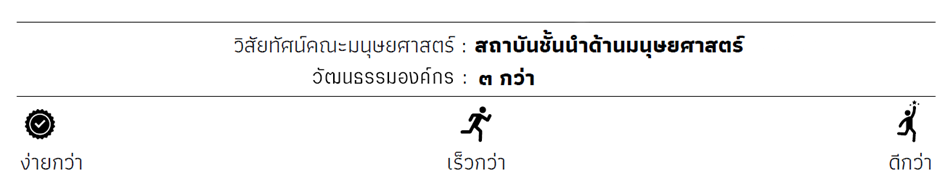 